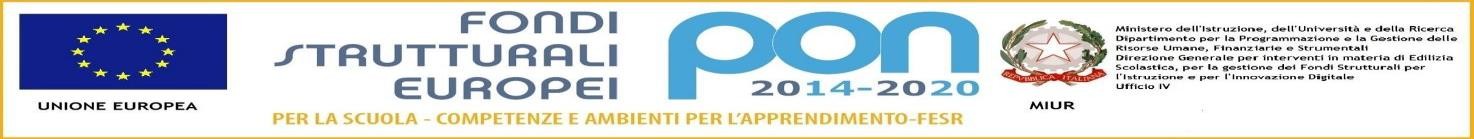 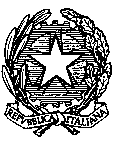 MINISTERO DELL’ISTRUZIONE, DELL’UNIVERSITA’ e DELLA RICERCAISTITUTO COMPRENSIVO PIERO FORNARA – CARPIGNANO SESIAVia Ettore Piazza, 5 – Carpignano Sesiatel. 0321/825185 fax 0321/824586 noic80700pstruzione.it C.F. 80015590039   Cod. Mecc. Noic80700pProt. n. 321/I                                                                                        Carpignano Sesia, 18.05.2016CUP F36J15001150007IL DIRIGENTE SCOLASTICOVISTO		il  Programma  Operativo  Nazionale  “Per  la  scuola  –  Competenze  e ambienti per l’apprendimento” 2014-2020 – Asse II Infrastrutture per l’istruzione – Fondo Europeo di Sviluppo Regionale (FESR) – Obiettivo specifico – 10.8 – “Diffusione della società della conoscenza nel mondo della scuola e della formazione e adozione di approcci didattici innovativi “ – Azione 10.8.1 – Interventi infrastrutturali per l’innovazione tecnologica, laboratori di settore e per l’apprendimento delle competenze chiave”- Sottoazione 10.8.1.A “Dotazioni tecnologiche e ambienti multimediali”- Tipo modulo 10.8.1.A2 FESRPON-PI-2015-66;VISTO  	 la nota MIUR prot.1714 del 15.01.2016 di autorizzazione dei progetti ed impegno di      spesaVISTA	 la nota MIUR prot.n. 1767 del 20.01.2016 con la quale viene autorizzato   il progetto “Apprendere in rete” presentato dall’Istituto Piero Fornara  per un importo pari ad €   7.500,00;VISTE	le “Disposizioni ed istruzioni per l’attuazione dei progetti finanziati dall’avviso di cui sopra”  nota MIUR prot.n. 2224 del 28.01.2016;VISTE	le linee guida FSE-FESR nota MIUR prot.n. 1588 del13.01.2016;VISTO	i Regolamenti  (UE) n. 1303 /2013 recante disposizioni comuni sui Fondi strutturali e di investimento europei, n. 1301/2013 relativo al Fondo Europeo di Sviluppo Regionale FESR ed il n. 1304/2013 relativo al Fondo Sociale Europeo;VISTO	il  D.L.vo n.50 del 19 aprile 2016 Nuovo codice degli appalti;VISTO	il D.L.vo n. 165 del 30.03.2011 recante norme generali sull’ordinamento   del lavoro alle dipendenze delle Amministrazioni pubbliche” e ss.mm.ii.;VISTI	i RR.DD 01.11.1923 n. 2440 e 23.05.1924 n. 827 inerenti la legge e il regolamento di contabilità dello Stato;VISTO	il   D.P.R. 275/99 recante norme in materia di autonomia delle istituzioni scolastiche;VISTO	il D.I. 44/2001 concernente   “Regolamento concernente le  Istruzioni   generali sulla gestione amministrativo contabile delle istituzioni scolastiche;VISTA	la delibera n.91 del 20.11.2015 di approvato da parte del Consiglio di Istituto del Programma Annuale Esercizio 2016 ;VISTA	Visto  il  proprio  Decreto  n.  538  del  03.02.2016  di  assunzione  in     Bilancio  del finanziamento relativo al progetto;CONSIDERATO che per l’attuazione del progetto in oggetto è necessario avvalersi e selezionarefigure di adeguato profilo professionale;RILEVATA	l’impossibilità   di   avvalersi   di   personale   interno   all’Istituzione  scholastic non essendosi presentato nessuno al bando di individuazione interna,I N D I C Ela procedura di individuazione di un esperto collaudatore rete LAN-WIFI nell’ambito dei Progetti PON FESR 2014-2020, mediante avviso pubblico per la presentazione di candidature rivolto a personale esterno;la pubblicazione sul sito web dell’Istituto dell’avviso per la presentazione di candidature, allegato al presente provvedimento, che costituisce parte integrante con decorrenza dal 18 maggio 2016.Il dirigente scolasticoDott. Marola RiccardoDocumento informatico firmato digitalmente ai sensi del D.Lgs 82/2005 s.m.i. e norme collegate, il quale sostituisce il documento cartaceo e la firma autografaMINISTERO DELL’ISTRUZIONE, DELL’UNIVERSITA’ e DELLA RICERCAISTITUTO COMPRENSIVO PIERO FORNARA – CARPIGNANO SESIAVia Ettore Piazza, 5 – Carpignano Sesiatel. 0321/825185 fax 0321/824586 noic80700pstruzione.it C.F. 80015590039   Cod. Mecc. Noic80700pCUP F36J15001150007	18 maggio 2016A V V I S OPresentazione di candidature per il reclutamento di un ESPERTO COLLAUDATORE nell’ambito dei progetti PON FESR 2014-2020 per il progetto “apprendere in rete“ codice identificativo 10.8.1.A2 –   FESRPON-PI-2015-66.– PERSONALE ESTERNO.L’Istituto Comprensivo “Piero Fornara” di Carpignano Sesia intende procedere alla selezione di un esperto collaudatore rete LAN-WIFI nell’ambito dei Progetti PON FESR 2014-2020 mediante avviso pubblico.PRESTAZIONI RICHIESTEL’esperto Collaudatore dovrà:provvedere, ad avvenuta consegna e installazione, al collaudo della fornitura, anche in tempi diversi, secondo la tempistica stabilita dalla DS;verificare di concerto con il delegato della ditta appaltatrice il corretto funzionamento di  tutte le attrezzature, la corrispondenza tra le caratteristiche del materiale acquistato e quello della corrispondente scheda tecnica predisposta in fase di progettazione e la loro rispondenza alle norme di sicurezza;redigere i verbali di collaudo;verificare l’esistenza dei manuali d’uso per tutte le attrezzature;coordinarsi con l’Ufficio addetto per le procedure relative all’inventario dei beni acquistati;collaborare con il Dirigente scolastico e con il Dsga per tutte le problematiche relative al piano FESR.TERMINI E MODALITA’ DI PRESENTAZIONE DELLA DOMANDAPer partecipare alla selezione, gli aspiranti dovranno far pervenire presso l‘ufficio protocollo dell’Istituto “Piero Fornara” di Carpignano Sesia a mezzo posta, posta certificata o “brevi manu” entro le   ore 12.00 del 31/05/2016, pena l’esclusione, la domanda di partecipazione e le schede allegate al presente bando appositamente compilate. Non farà fede il timbro postale di partenza, ma il protocollo con ora di ricezione. La domanda dovrà essere corredata dal Curriculum Vitae compilato in tutte le sezioni (pena esclusione), con la precisa indicazione dell’attività professionale svolta, dei titoli culturali e di ogni informazione  atta a comprovare idonea qualificazione e competenza.Il  plico  dovrà  recare  esternamente  l’indicazione:  “Candidatura  Esperto  Collaudatore   PONcodice identificativo Progetto 10.8.1.A2 – FESRPON-PI-2015-66”.Le domande incomplete non verranno prese in considerazione.INCOMPATIBILITA’ DELLA CANDIDATURASi rammenta agli aspiranti partecipanti l’incompatibilità a presentare domanda agli appartenenti ai gruppi di valutazione PON, ai dipendenti di società che intendono partecipare al bando di gara relativo al progetto in questione.Nella domanda i candidati devono, inoltre, indicare sotto la propria responsabilità: di non avere condanne penali, né procedimenti penali in corso, non essere stati destituiti da Pubbliche Amministrazioni e di essere in regola con gli obblighi di legge in materia fiscale, di essere in possesso di certificata competenza e/o esperienza professionale maturata nel settore richiesto prima della pubblicazione del presente bando ed eventuali altre indicazioni e/o requisiti coerenti con il profilo richiesto. I dati personali forniti dagli aspiranti saranno trattati solo per i fini e gli scopi relativi all’incarico, ai sensi del D.Lvo 196/03.Gli aspiranti dipendenti da Pubbliche Amministrazioni o da altre Amministrazioni dovranno essere autorizzati per iscritto dal proprio Dirigente o Datore di lavoro e la stipula del contratto sarà subordinata al rilascio di detta autorizzazione.AFFIDAMENTO DELL’INCARICOL’amministrazione si riserva di procedere all’affidamento dell’incarico anche in presenza di una sola candidatura purché rispondente ai requisiti richiesti. In caso di indisponibilità di candidati il Dirigente scolastico porrà in essere tutte le procedure opportune e necessarie all’individuazione di esperti da utilizzare per l’attuazione del progetto. L’amministrazione, in caso di affidamento di incarico, si riserva di richiedere la documentazione comprovante i titoli dichiarati. La non veridicità delle dichiarazioni rese è motivo di rescissione del contratto.La graduatoria sarà redatta a seguito di comparazione dei curricula sulla base della valutazione dei titoli e delle esperienze possedute secondo la seguente griglia di valutazione:Gli esiti della selezione saranno pubblicati all’Albo e sul sito dell’Istituto. La pubblicazione sul sito ha valore di notifica agli interessati che, nel caso ne ravvisino gli estremi, potranno produrre reclamo entro gg. 15 dalla pubblicazione. Trascorso tale termine senza reclami scritti si procederà alla stipula del contratto di prestazione d’opera occasionale.Gli aspiranti dovranno  assicurare la propria disponibilità per l’intera durata del progetto.TRATTAMENTO ECONOMICOE’ previsto un compenso lordo onnicomprensivo entro il limite massimo di € 75,00 (euro centoquaranta,00) pari al 1% massimo dell’importo attribuito all’Istituto quale finanziamento del Progetto “Apprendere in rete “ codice identificativo 10.8.1.A2 – FESRPON-PI-2015-66. I costi dovranno essere rapportati a costi unitari facendo riferimento a quanto previsto nei massimali indicati dalla Circolare del Ministero del Lavoro n.2/2009.Si precisa che la liquidazione del compenso previsto, debitamente documentato, avverrà alla conclusione delle attività  entro 60 giorni dall’accredito dei Fondi comunitari.Sul compenso spettante saranno applicate le ritenute fiscali nella misura prevista dalle vigenti disposizioni di legge. Il contratto di prestazione d’opera occasionale non dà luogo a trattamento previdenziale e/o assistenziale né a trattamento di fine rapporto.L’esperto dovrà provvedere in proprio ad eventuali coperture assicurative per infortuni e responsabilità civile. Per i dipendenti della PA il contratto non dà luogo a trattamento previdenziale e/o assistenziale né a trattamento di fine rapporto.DISPOSIZIONI FINALILe disposizioni contenute nel presente bando hanno, a tutti gli effetti, norma regolamentare e contrattuale. Per quanto non previsto si fa espresso riferimento alla vigente normativa nazionale e comunitaria.Il presente avviso è pubblicato all’Albo dell’Istituto nell’Area Amministrazione Trasparente e nell’Area dedicata ai PON sul sito web dell’istituto in ottemperanza agli obblighi di legge e agli obblighi di pubblicità delle azioni PON cofinanziate con il FESR.                                                                                Il dirigente scolastico     Dott. Riccardo MarolaDocumento informatico firmato digitalmente ai sensi del D.Lgs 82/2005 s.m.i. e norme collegate, il quale sostituisce il documento cartaceo e la firma autografaAllegato A – domanda candidatura esperto collaudatoreAl Dirigente ScolasticoIstituto Comprensivo Statale “Piero Fornara” Via Ettore Piazza, 528064 CARPIGNANO SESIA (NO)OGGETTO: Richiesta di partecipazione alla selezione di esperto esterno Collaudatore…l… sottoscritt.. …………………………………………………………………………………….. Nat.. a ………………………………………………………….. Prov .…………… il …/.…/……… Residente a ………………………………. in Via ……………………..…… n. …….. cap. …..…. Telefono fisso ………………………………………… Cellulare ………………………………….. Codice fiscale …………………………….. e-mail ………………………………………………… Professione ………………………………………….. presso …………………….…………………Avendo preso visione dell’Avviso pubblico relativo alla selezione di un esperto per il collaudo del Programma Operativo Nazionale “Per la scuola – Competenze e ambienti per l’apprendimento” 2014-2020 – Asse II Infrastrutture per l’istruzione – Fondo Europeo di Sviluppo Regionale  (FESR)– Obiettivo specifico – 10.8 – “Diffusione della società della conoscenza nel mondo della scuola e della formazione e adozione di approcci didattici innovativi “ – Azione 10.8.1 – Interventi infrastrutturali per l’innovazione tecnologica, laboratori di settore e per l’apprendimento delle competenze chiave”- Sottoazione 10.8.1.A “Dotazioni tecnologiche e ambienti multimediali”- Tipo modulo 10.8.1.A2 “apprendere in rete”   10.8.1.A2  – FESRPON –PI-2015-66;CHIEDEdi partecipare alla selezione, in qualità di  Esperto collaudatore.A tal fine, ai sensi degli artt. 46 e 47 del D.P.R. n. 445/2000, consapevole che le dichiarazioni mendaci sono punite ai sensi del codice penale e delle leggi speciali in materia, secondo le disposizioni richiamate all’art. 76 del citato D.P.R. n. 445/2000, dichiara quanto segue:di essere cittadino ………………………………;di essere in godimento dei diritti politici;di essere/non essere dipendente di altre amministrazioni ……………………….;di non avere riportato condanne penali e di non avere procedimenti penali in corso;di non essere stato destituito da pubblico impiego;di non trovarsi in alcuna posizione di incompatibilità con pubblico impiego;di essere in regola con gli obblighi di legge in materia fiscale;di non essere collegato a ditte o società interessate alla partecipazione alle gare di acquisto;di possedere i requisiti necessari per espletare l’incarico, così come si evince dal curriculum vitae;di conoscere ed essere in grado di gestire la piattaforma informatica del Ministero per l’inserimento e l’aggiornamento delle attività svolte.… l … sottoscritto … dichiara la propria disponibilità a svolgere l’incarico senza riserva e secondo il calendario che sarà predisposto dall’Istituto , assicurando la propria presenza negli incontri previsti che si rendessero necessari per una proficua realizzazione del progetto.Allega:curriculum vitae in formato europeogriglia di autovalutazionefotocopia documento di identità in corso di validità e del codice fiscale debitamente firmate in originale.… l … sottoscritto … esprime il proprio consenso al trattamento dei dati forniti nel rispetto del D.L.vo n. 196/2003, per gli adempimenti connessi alla presente procedura.Data…………………………………	Firma ………………………..………..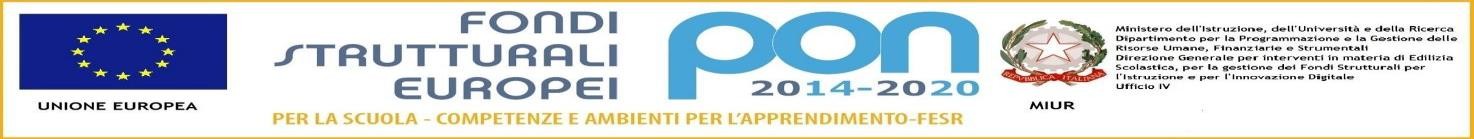 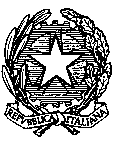 MINISTERO DELL’ISTRUZIONE, DELL’UNIVERSITA’ e DELLA RICERCAISTITUTO COMPRENSIVO PIERO FORNARA – CARPIGNANO SESIAVia Ettore Piazza, 5 – Carpignano Sesiatel. 0321/825185 fax 0321/824586 noic80700pstruzione.it C.F. 80015590039   Cod. Mecc. Noic80700pAllegato BData  	Firma  	Descrizione criteriPuntia)Laurea specifica (informatica, ingegneria, matematica, fisica e equipollenti)110 e lode punti 10110 punti 8con altra votazione punti 6Max 10b)Laurea triennale stesse discipline4 puntiMax   4c)Diploma specifico (solo in sostituzione della laurea)2 puntiMax   2d)Altri titoli (specializzazione, master, dottorato di ricerca, etc.)1 punto a titoloMax   2e)Attestati e certificazioni industriali attinenti alle competenze professionali richieste2 punti per certificazioneMax   6f)Docenza di ruolo, in materie attinenti al progetto nelle scuole secondarie superiori per almeno cinque anni1 punto per annoMax 10g)Docenza nelle Università nel settore informatico5 puntiMax   5h)Docente di corsi di formazione sulle reti1 punto per corsoMax   3i)Esperienza su progetto specifico (es. incarico di collaudatore)2 punti per esperienzaMax   6l)Collaborazione nell’ambito tecnico informatico con Istituti di ricerca  e /o Università3 puntiMax   3m)Progettazione di laboratori informatici3 puntiMax   3n)Attività ed esperienze pregresse di RSPP o di RLS1 puntoMax   1o)Eventuali pubblicazioni attinenti alla disciplina2 puntiMax   2TABELLA di VALUTAZIONE TITOLI culturali e professionali per la selezione di esperto Collaudatore.BANDO RECLUTAMENTO ESPERTO COLLAUDATORE Programmazione dei Fondi Strutturali 2014/2020 – PON Programma Operativo Nazionale “Per la scuola – Competenze e ambienti per l’apprendimento” 2014-2020 – Asse II Infrastrutture per l’istruzione – Fondo Europeo di Sviluppo Regionale (FESR) – Obiettivo specifico – 10.8 – “Diffusione della società della conoscenza nel mondo della scuola e della formazione e adozione di approcci didattici innovativi “ – Azione 10.8.1 – Interventi infrastrutturali per l’innovazione tecnologica, laboratori di settore e per l’apprendimento delle competenze chiave”- Sottoazione 10.8.1.A “Dotazioni tecnologiche e ambienti multimediali”- Tipo modulo 10.8.1.A2 “Apprendere insieme” di cui all’Avviso  Prot.n. 9035 del 13.07.2015 Codice identificativo progetto 10.8.1.A2– FESRPON –PI-2015-66TABELLA di VALUTAZIONE TITOLI culturali e professionali per la selezione di esperto Collaudatore.BANDO RECLUTAMENTO ESPERTO COLLAUDATORE Programmazione dei Fondi Strutturali 2014/2020 – PON Programma Operativo Nazionale “Per la scuola – Competenze e ambienti per l’apprendimento” 2014-2020 – Asse II Infrastrutture per l’istruzione – Fondo Europeo di Sviluppo Regionale (FESR) – Obiettivo specifico – 10.8 – “Diffusione della società della conoscenza nel mondo della scuola e della formazione e adozione di approcci didattici innovativi “ – Azione 10.8.1 – Interventi infrastrutturali per l’innovazione tecnologica, laboratori di settore e per l’apprendimento delle competenze chiave”- Sottoazione 10.8.1.A “Dotazioni tecnologiche e ambienti multimediali”- Tipo modulo 10.8.1.A2 “Apprendere insieme” di cui all’Avviso  Prot.n. 9035 del 13.07.2015 Codice identificativo progetto 10.8.1.A2– FESRPON –PI-2015-66TABELLA di VALUTAZIONE TITOLI culturali e professionali per la selezione di esperto Collaudatore.BANDO RECLUTAMENTO ESPERTO COLLAUDATORE Programmazione dei Fondi Strutturali 2014/2020 – PON Programma Operativo Nazionale “Per la scuola – Competenze e ambienti per l’apprendimento” 2014-2020 – Asse II Infrastrutture per l’istruzione – Fondo Europeo di Sviluppo Regionale (FESR) – Obiettivo specifico – 10.8 – “Diffusione della società della conoscenza nel mondo della scuola e della formazione e adozione di approcci didattici innovativi “ – Azione 10.8.1 – Interventi infrastrutturali per l’innovazione tecnologica, laboratori di settore e per l’apprendimento delle competenze chiave”- Sottoazione 10.8.1.A “Dotazioni tecnologiche e ambienti multimediali”- Tipo modulo 10.8.1.A2 “Apprendere insieme” di cui all’Avviso  Prot.n. 9035 del 13.07.2015 Codice identificativo progetto 10.8.1.A2– FESRPON –PI-2015-66TABELLA di VALUTAZIONE TITOLI culturali e professionali per la selezione di esperto Collaudatore.BANDO RECLUTAMENTO ESPERTO COLLAUDATORE Programmazione dei Fondi Strutturali 2014/2020 – PON Programma Operativo Nazionale “Per la scuola – Competenze e ambienti per l’apprendimento” 2014-2020 – Asse II Infrastrutture per l’istruzione – Fondo Europeo di Sviluppo Regionale (FESR) – Obiettivo specifico – 10.8 – “Diffusione della società della conoscenza nel mondo della scuola e della formazione e adozione di approcci didattici innovativi “ – Azione 10.8.1 – Interventi infrastrutturali per l’innovazione tecnologica, laboratori di settore e per l’apprendimento delle competenze chiave”- Sottoazione 10.8.1.A “Dotazioni tecnologiche e ambienti multimediali”- Tipo modulo 10.8.1.A2 “Apprendere insieme” di cui all’Avviso  Prot.n. 9035 del 13.07.2015 Codice identificativo progetto 10.8.1.A2– FESRPON –PI-2015-66TABELLA di VALUTAZIONE TITOLI culturali e professionali per la selezione di esperto Collaudatore.BANDO RECLUTAMENTO ESPERTO COLLAUDATORE Programmazione dei Fondi Strutturali 2014/2020 – PON Programma Operativo Nazionale “Per la scuola – Competenze e ambienti per l’apprendimento” 2014-2020 – Asse II Infrastrutture per l’istruzione – Fondo Europeo di Sviluppo Regionale (FESR) – Obiettivo specifico – 10.8 – “Diffusione della società della conoscenza nel mondo della scuola e della formazione e adozione di approcci didattici innovativi “ – Azione 10.8.1 – Interventi infrastrutturali per l’innovazione tecnologica, laboratori di settore e per l’apprendimento delle competenze chiave”- Sottoazione 10.8.1.A “Dotazioni tecnologiche e ambienti multimediali”- Tipo modulo 10.8.1.A2 “Apprendere insieme” di cui all’Avviso  Prot.n. 9035 del 13.07.2015 Codice identificativo progetto 10.8.1.A2– FESRPON –PI-2015-66TABELLA di VALUTAZIONE TITOLI culturali e professionali per la selezione di esperto Collaudatore.BANDO RECLUTAMENTO ESPERTO COLLAUDATORE Programmazione dei Fondi Strutturali 2014/2020 – PON Programma Operativo Nazionale “Per la scuola – Competenze e ambienti per l’apprendimento” 2014-2020 – Asse II Infrastrutture per l’istruzione – Fondo Europeo di Sviluppo Regionale (FESR) – Obiettivo specifico – 10.8 – “Diffusione della società della conoscenza nel mondo della scuola e della formazione e adozione di approcci didattici innovativi “ – Azione 10.8.1 – Interventi infrastrutturali per l’innovazione tecnologica, laboratori di settore e per l’apprendimento delle competenze chiave”- Sottoazione 10.8.1.A “Dotazioni tecnologiche e ambienti multimediali”- Tipo modulo 10.8.1.A2 “Apprendere insieme” di cui all’Avviso  Prot.n. 9035 del 13.07.2015 Codice identificativo progetto 10.8.1.A2– FESRPON –PI-2015-66DescrizioneCriteriPuntiAutovalutazion e candidatoValutazione Commissionea)Laurea specifica (informatica, ingegneria, matematica, fisica e equipollenti)110 e lode punti 10110 punti 8con altra votazione punti 6Max 10b)Laurea triennale stesse discipline4 puntiMax  4c)Diploma specifico (solo in sostituzione della laurea)2 puntiMax  2d)Altri titoli (specializzazione, master, dottorato di ricerca, etc.)1 punto a titoloMax  2e)Attestati e certificazioni industriali attinenti alle competenze professionali richieste2 punti per certificazioneMax  6f)Docenza di ruolo, in materie attinenti al progetto nelle scuole secondarie superiori per almeno cinque anni1 punto per annoMax 10g)Docenza nelle Università nel settore informatico5 puntiMax  5h)Docente di corsi di formazione sulle reti1 punto per corsoMax  3i)Esperienza su progetto specifico (es. incarico di collaudatore)2 punti per esperienzaMax  6l)Collaborazione nell’ambito tecnico informatico con Istituti di ricerca e3 puntiMax  3/o Universitàm)Progettazione di laboratori informatici3 puntiMax  3n)Attività ed esperienze pregresse di RSPP o di RLS1 puntoMax  1o)Eventuali pubblicazioni attinenti alla disciplina2 puntiMax  2TOTALE